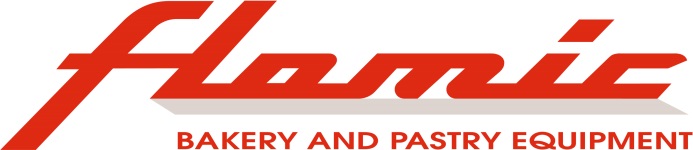 ТЕСТОРАСКАТОЧНАЯ МАШИНА FLAMIC SF450B-500Используется для раскатки перед разделкой, как правило, заранее приобретаемых пластов слоеного теста, а также для раскатки тестовых заготовок для пиццы.КРАТКОЕ ОПИСАНИЕ 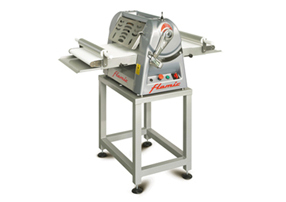 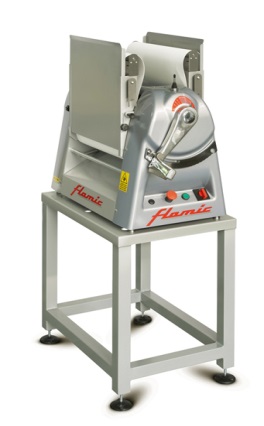 - Окрашенный корпус (из нержавеющей стали – по запросу) - Защитная решетка в соответствии с требованиями CE - Точная регулировка толщины раскатываемого пласта теста при помощи градуированной шкалы - Скребки очень легко снимаются и просты в ежедневном уходе- Регулируемая скорость между входящим и выходящим транспортерами, гарантирующая постоянную раскатку теста 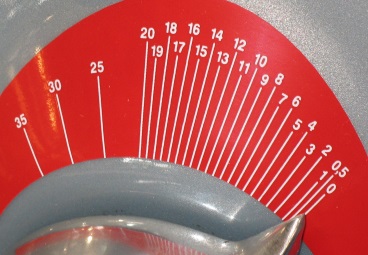 - Транспортерные ленты можно поднять, если машина не используется для экономии пространства в помещении - Реверсивные транспортерные ленты управляемые джойстиком- Скорость транспортной ленты фиксированная   - Подставка (опция)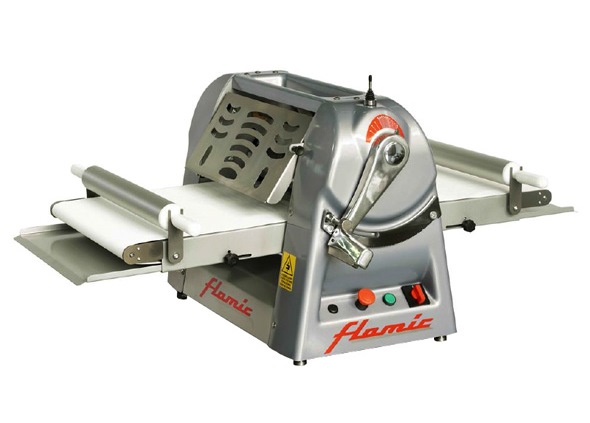 Технические характеристики                                                                                         Тип: настольнаяГабариты: 1280х870х540 ммГабариты со сложенными лентами: 430х870х690 ммГабариты транспортерной ленты: 450х700 ммЗазор между раскатывающими валками: 0-35 ммСкорость ленты на выходе: 30 м/минДиаметр валков: 60 ммМощность: 0,5 кВтНапряжение: 380/50 В/ГцВес нетто: 103 кг